Občanská výchova - distanční výuka pro žáky 9. ročníků (16. 11. – 20. 11. 2020)Přiložil, jsem k otázkám prezentaci – prosím o zhlednutí. 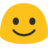 Přemýšlej nad úkolem:Kolik ministerstev máme v ČR a která dvě ministerstva mají v současné době jednoho stejného ministra?Kolik let nejméně muže mít občan ČR, aby mohl kandidovat na prezidenta ČR?Kolik sedí poslanců v Poslanecké Sněmovně?Kolik máme senátorů v Senátu?Kde sídlí vláda ČR?-------------------------------------------------------------------------------------------------------------------------------------------------------Opiš pouze otázky a ke každé otázce - vyhledejte odpovědi do sešitu Z. Vyfoťte, mobilním telefonem a pošli do 20. 11. 2020 do 14.00 hod. na email adresu  - j.kudela@ulesakarvina.czDěkuji za Váš čas strávený u školní práce. S pozdravem Jaroslav Kuděla